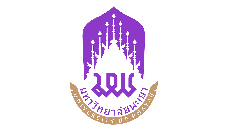 รายละเอียดเอกสารประกอบการเบิกจ่ายค่าใช้จ่ายรายเดือน
โครงการขับเคลื่อนเศรษฐกิจและสังคมฐานรากหลัง โควิดด้วยเศรษฐกิจ BCG (U2T for BCG)ค่า..........................................เดือน..........................................................ส่วนงาน...................................................โทร.......................................... บันทึกข้อความขออนุมัติเบิกค่าจ้างงาน ใบเสร็จรับเงินเดือน................................... บันทึกการจ้างงาน ประเภทการจ้างงาน ประชาชน ประเภทการจ้างงาน บัณฑิตจบใหม่ สำเนาบัตรประชาชน สำเนาบันทึกการจ้างงานประจำเดือน………………..................หมายเหตุ..................................................................................................
.................................................................................................................
.................................................................................................................ลงชื่อ ..........................................................(				)ตำแหน่ง ..................................................ผู้ตรวจสอบ	